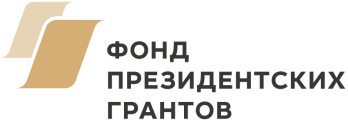 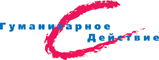 Информационное сообщениео конкурсе на участие в семинаре-тренингеСанкт-Петербургский благотворительный фонд «Гуманитарное действие» объявляет конкурс среди представителей социально ориентированных НКО на участие в семинаре-тренинге «Вопросы интеграции в судебно-исполнительную систему схем направления наркопотребителей на лечебно-профилактические мероприятия». Мероприятие проводится в рамках проекта «Лечение вместо наказания», реализуемого при поддержке Фонда Президентских грантов. СПРАВОЧНО: В ходе реализации данного проекта СПб БФ «Гуманитарное действие» в партнерстве с прокуратурой и правоохранительными органами Санкт-Петербурга осуществляли выявление, информирование и консультирование лиц, находящихся в до- и послесудебном процессе за преступления, связанные с наркотиками. Также наркопотребителям предоставлялось индивидуальное сопровождение и/или перенаправление в медико-социальные службы, где им была оказана помощь, исходя из нужд и необходимости преодоления тяжелой жизненной ситуации, связанной с употреблением наркотиков. Сотрудники проекта выступали в роли проводника между правоохранительной, судебно-исполнительной системой и медико-социальной помощью с целью выполнения подопечным возложенных судом дополнительных обязательств. 3-дневный семинар-тренинг с представлением и обсуждением полученного в ходе проекта опыта и разработанными методическими материалами состоится 22-24 апреля 2020 г. в Санкт-Петербурге.Проезд, проживание и питание участников во время проведения мероприятия обеспечивается за счет средств гранта ФПГ.Всего к участию будет приглашено 20 иногородних участников от НКО и 10 представителей Санкт-Петербурга и Ленинградской области.Всем участникам мероприятия будет предоставлен пакет методических материалов для использования в работе по оказанию помощи наркопотребителям, оказавшимся в зоне внимания правоохранительных органов.Отбор участников будет проводиться на основании поданных не позднее 10 марта 2020 г. Заявок на участие в семинаре-тренинге. При одобрении заявки «Информация об организации» должна быть выполнена и представлена в ходе семинара-тренинга в виде презентации в Power Point (на 6-8 слайдах).Заполненную Заявку необходимо направить по адресам:- руководителя ресурсного центра Черненко Оксане oxana@haf-spb.org, - руководителя проекта Акуловой Марине akulova@haf-spb.org, в теме письма указать «Заявка на участие семинаре-тренинге».Результаты рассмотрения заявок будут опубликованы на сайте https://haf-spb.org не позднее 16 марта 2020 года.Авторы одобренных заявок получат приглашения к участию в мероприятии по электронной почте с детальной информацией о логистике, времени и месте проведения.Заявка на участие в семинаре-тренинге«Вопросы интеграции в судебно-исполнительную систему схем направления наркопотребителей на лечебно-профилактические мероприятия»Место проведения: г. Санкт-ПетербургДаты проведения: 22-24 апреля 2020 г.Заявка на участие в семинаре-тренинге«Вопросы интеграции в судебно-исполнительную систему схем направления наркопотребителей на лечебно-профилактические мероприятия»Место проведения: г. Санкт-ПетербургДаты проведения: 22-24 апреля 2020 г.ИНФОРМАЦИЯ О ЗАЯВИТЕЛЕФИО заявителяЗанимаемая должность/выполняемая роль в организацииТелефон заявителяЭл.почта заявителяИнформация об организацииНазвание организацииТерритория деятельности/регионАдрес организацииТелефон организацииЭл. почтаРуководитель организацииЦелевые группы, с которыми работает организацияПеречень предоставляемых услугКраткое  описание  работы организации с наркозависимыми людьми и их близкимиОпыт работы в сфере оказания помощи наркозависимым людям, оказавшимся в зоне внимания правоохранительных органовНаличие опыта взаимодействия с правоохранительными органами, судами, государственными службами, предоставляющими помощь наркозависимым людям и их близкимМотивация для участия в семинаре-тренинге и описание того, как вы предполагаете использовать полученную информацию/материалы/знания в дальнейшей деятельности организации и в свой профессиональной деятельностиДата подачи заявки